[Modelo formatado de acordo com: ASSOCIAÇÃO BRASILEIRA DE NORMAS TÉCNICAS. NBR 15287: Informação e documentação: projeto de pesquisa: apresentação. Rio de Janeiro, 2011. COMPLETE COM SUAS INFORMAÇÕES E APAGUE AS INSTRUÇÕES EM VERDE E OS [ ] [Capa – Elemento opcional][nome da entidade para a qual o projeto deve ser submetido, quando solicitado]UNIVERSIDADE FEDERAL DE SÃO CARLOSNome(s) do(s) autor(es)Normas para apresentação de projeto de pesquisa: um template para contribuiçãoBuri[20XX][Folha de rosto – Elemento obrigatório]Nome do autorNormas para apresentação de projeto de pesquisa: um template para contribuição[tipo de projeto de pesquisa e nome da entidade a que deve ser submetido] Projeto de ... apresentado a/ao ...Orientador/coorientador ou coordenador (se houver):Buri[20XX]Se exigido pela entidade, apresentar os dados curriculares do autor em folha ou página distintaapós a folha de rostoLISTA DE ILUSTRAÇÕES / LISTA DE TABELAS/ LISTA DE ABREVIATURAS, SIGLAS/ LISTA DE SÍMBOLOSElementos opcionais, que antecedem o Sumário. Devem ser criadas sempre que o número de seus elementos excederem a cinco. Sua construção gráfica é a mesma do Sumário. Cada lista deve ficar em folha separada. A seguir, exemplo de lista de figuras, tabelas e abreviaturas.Lista de ilustraçõesElemento opcional. Elaborada de acordo com a ordem apresentada no texto, com cada item designado por seu nome específico, travessão, título e respectivo número da folha ou página. Quando necessário, recomenda-se a elaboração de lista própria para cada tipo de ilustração (desenhos, esquemas, fluxogramas, fotografias, gráficos, mapas, organogramas, plantas, quadros, retratos e outras).Lista de tabelasElemento opcional. Elaborada de acordo com a ordem apresentada no texto, com cada item designado por seu nome específico, acompanhado do respectivo número da folha ou página.Lista de abreviaturas e siglasElemento opcional. Consiste na relação alfabética das abreviaturas e siglas utilizadas no texto, seguidas das palavras ou expressões correspondentes grafadas por extenso. Recomenda-se a elaboração de lista própria para cada tipo.Lista de símbolosElemento opcional. Elaborado de acordo com a ordem apresentada no texto, com o devido significado.LISTA DE FIGURASFigura 1 – Estruturas hierárquicas............................................................................12Figura 2 – Árvore simbólica......................................................................................16Figura 3 – Árvore do exemplo .................................................................................18LISTA DE TABELASTabela 1 – Número de processos no ano de 1999 ....................................................11  Tabela 2 – Valores de indenizações pedidas no ano de 1999...................................23LISTA DE ABREVIATURAS E SIGLAS[Recomenda-se elaboração de lista própria para cada tipo]	ABNT  Associação Brasileira de Normas Técnicas	UFSCar  Universidade Federal de São Carlos	UNESP  Universidade Estadual PaulistaLISTA DE SÍMBOLOS[Recomenda-se elaboração de lista própria para cada tipo]dab Distância euclidiana	O(n) Ordem de um algoritmoSUMÁRIOElemento obrigatório. ASSOCIAÇÃO BRASILEIRA DE NORMAS TÉCNICAS. NBR 6027: Informação e documentação: sumário: apresentação. Rio de Janeiro, 2012.1 ELEMENTOS TEXTUAISO texto deve ser constituído de uma parte introdutória, na qual devem ser expostos o tema do projeto, o problema a ser abordado, a(s) hipótese(s), quando couber(em), bem como o(s) objetivo(s) a ser(em) atingido(s) e a(s) justificativa(s). É necessário que sejam indicados o referencial teórico que o embasa, a metodologia a ser utilizada, assim como os recursos e o cronograma necessários à sua consecução.2 REGRAS GERAIS DE APRESENTAÇÃOOs textos devem ser digitados ou datilografados em cor preta, podendo utilizar outras cores somente para as ilustrações. Se impresso, utilizar papel branco ou reciclado, no formato A4 (21 cm × 29,7 cm). Os elementos pré-textuais devem iniciar no anverso da folha. Recomenda-se que os elementos textuais e pós-textuais sejam digitados ou datilografados no anverso e verso das folhas.As margens devem ser: para o anverso, esquerda e superior de 3 cm e direita e inferior de 2 cm; para o verso, direita e superior de 3 cm e esquerda e inferior de 2 cm.Recomenda-se, quando digitado, fonte tamanho 12 para todo o trabalho, excetuando-se as citações de mais de três linhas, notas de rodapé, paginação, legendas e fontes das ilustrações e das tabelas, que devem ser em tamanho menor e uniforme.As citações devem ser indicadas no texto por um sistema de chamada: autor-data ou numérico. No sistema autor-data, a indicação de autoria deve ser feita utilizando letras maiúsculas e minúsculas, o ano da publicação e, se for o caso, o número da página ou localizador. Veja o exemplo: “Poucos estudos têm sido realizados em países de renda baixa e média [...] (Silva, 2019, p. 1).No sistema numérico, a numeração da fonte consultada deve ser consecutiva, em algarismo arábico, remetendo à lista de referência ao final do documento. A indicação da numeração pode ser feita entre parênteses alinhada ao texto ou em expoente. Quando repetida, a fonte consultada deve ser representada pela mesma numeração. Veja os exemplos: Diz Rui Barbosa “[...] tudo é viver, previvendo [...]” (15, p. 34). Diz Rui Barbosa “[...] tudo é viver, previvendo [...]” 15, p. 34. Citação: “As citações diretas no texto, de até três linhas, devem estar contidas entre aspas duplas” (Associação Brasileira de Normas Técnicas, 2023, p. 11).A autoria do documento (pessoa física ou jurídica) e títulos deve ser escrita em letras maiúsculas e minúsculas também dentro de parênteses. Além disso, o ponto final deve ser utilizado para finalizar a frase e não mais a citação. Veja o exemplo a seguir:“[...] a indexação é a parte mais importante da análise documentária" (Chaumier, 1988, p. 63).De acordo com a Associação Brasileira de Normas Técnicas (2023, p. 12) “Para citações diretas de documentos não paginados, convém que se indique a localização do trecho citado, conforme consta no documento”. Veja o exemplo a seguir de uma citação direta retirada de um dispositivo de leitura, em que deve ser utilizada a abreviatura local. para localizador:"Na década de 1930, Piaget desenvolve um programa de pesquisa experimental junto aos seus três filhos [...]" (Dongo-Monoya, 2009, local. 264).A citação direta com mais de três linhas deve ser apresentada recuo padronizado em relação à margem esquerda, espaço simples entre as linhas, sem aspas e com letra menor em relação à utilizada no texto. Recomenda-se o recuo de 4cm, mas é possível utilizar outra medida desde que seja mantido o padrão em todas as outras citações diretas com mais de três linhas.Para enfatizar trechos da citação direta, deve-se destacá-los com uma das seguintes expressões: grifo nosso ou grifo próprio, como último elemento da chamada da citação. Quando o texto transcrito já tiver destaque, não existe a necessidade de informar o grifo (Associação brasileira de Normas Técnicas, 2023, p. 13, grifo nosso).Nas citações indiretas não são colocadas “aspas” e a indicação do número da página ou do localizador é opcional. Veja o exemplo a seguir:Identificaram-se diversos estudos que tratavam do comportamento informacional dos usuários de bibliotecas universitárias (Gonçalves, 2019).A citação de citação é feita quando não se teve acesso à fonte original. Neste caso, utilize a expressão apud da seguinte forma: indique autoria e ano da fonte citada, coloque a expressão apud, e em seguida coloque a autoria, o ano e número da página ou localização da fonte consultada, se houver. Veja o exemplo a seguir:Segundo Freire (1994, p. 13 apud Streck; Redin; Zitkoski, 2017, p. 25) “[...] a pedagogia do oprimido como centro, me aparecem tão atuais quanto outros a que me refiro dos anos 80 e de hoje”.Na lista de referência deve aparecer somente a obra efetivamente consultada (no exemplo, seria a obra de Streck, Redin e Zitkoski (2017).Para citação com quatro ou mais autores, pode ser citado apenas o primeiro autor seguido da expressão et. al. mesmo que na lista de referência constem todos os autores. A adoção do et. al. ou a indicação de todos os nomes na citação deve ser padronizada em todo o trabalhoNa folha de rosto, o tipo de projeto de pesquisa e o nome da entidade a que é submetido devem ser alinhados do meio da mancha gráfica para a margem direita.O indicativo numérico, em algarismo arábico, de uma seção precede seu título, alinhado à esquerda, separado por um espaço de caractere. Os títulos das seções primárias devem começar em página ímpar (anverso), na parte superior da mancha gráfica e ser separados do texto que os sucede por um espaço entre as linhas de 1,5. Da mesma forma, os títulos das subseções devem ser separados do texto que os precede e que os sucede por um espaço entre as linhas de 1,5. Títulos que ocupem mais de uma linha devem ser, a partir da segunda linha, alinhados abaixo da primeira letra da primeira palavra do título.2.1 ILUSTRAÇÕESQualquer que seja o tipo de ilustração, sua identificação aparece na parte superior, precedida da palavra designativa (desenho, esquema, fluxograma, fotografia, gráfico, mapa, organograma, planta, quadro, retrato, figura, imagem e outros), seguida de seu número de ordem de ocorrência no texto, em algarismos arábicos, travessão e do respectivo título. Após a ilustração, na parte inferior, indicar a fonte consultada (elemento obrigatório, mesmo que seja produção do próprio autor), legenda, notas e outras informações necessárias à sua compreensão (se houver). A ilustração deve ser citada no texto e inserida o mais próximo possível do trecho a que se refere.FOTOGRAFIA 1 – ANÊMONA-DO-MAR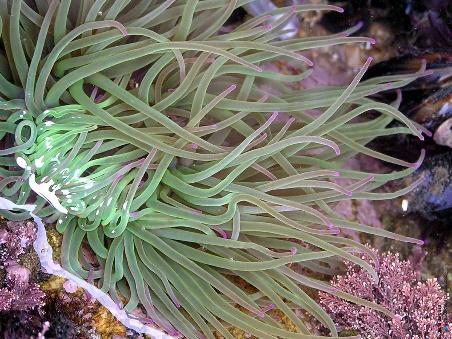 Fonte:  Barbosa (2016).2.2 TABELASDevem ser citadas no texto, inseridas o mais próximo possível do trecho a que se referem e padronizadas conforme o Instituto Brasileiro de Geografia e Estatística (IBGE). Mais informações em: INSTITUTO BRASILEIRO DE GEOGRAFIA E ESTATÍSTICA. Centro de Documentação e Disseminação de Informações. Normas de apresentação tabular. 3. ed. Rio de Janeiro: IBGE, 1993. Disponível em: https://biblioteca.ibge.gov.br/visualizacao/monografias/GEBIS%20-%20RJ/normastabular.pdf. Acesso em: 28 abr. 2020.TABELA 1 - Distribuição do número e percentagem de nascidos vivos segundo o grau de instrução da mãe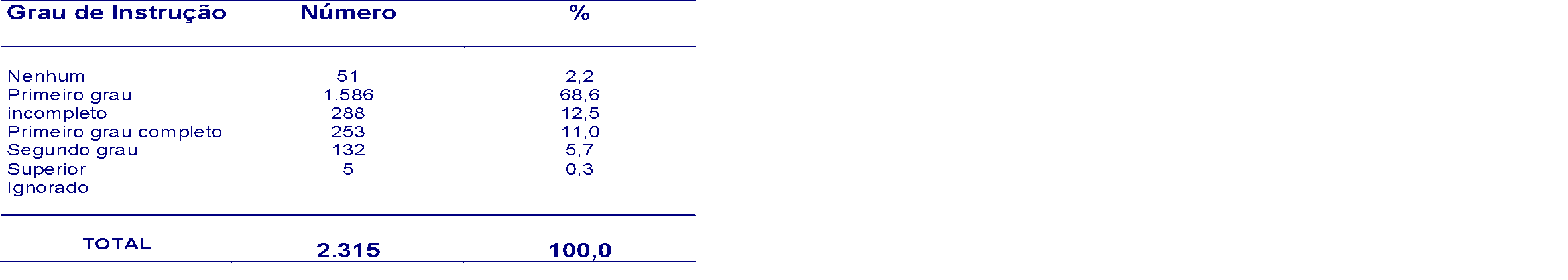 	Fonte: São Paulo (1996).REFERÊNCIASElemento obrigatório. O título desse item é REFERÊNCIAS, centralizado e letras em caixa alta.As referências devem ser elaboradas em espaço simples; alinhadas à margem esquerda do texto; separadas entre si por uma linha em branco de espaço simples.Para documentos on-line, além dos elementos essenciais e complementares, deve-se registrar o endereço eletrônico, precedido da expressão “Disponível em:” e a data de acesso, precedida da expressão “Acesso em:”.** A seguir, estão exemplos de referências dos tipos de materiais mais utilizados. Para saber mais, consulte: ASSOCIAÇÃO BRASILEIRA DE NORMAS TÉCNICAS. NBR 6023: Referências – elaboração. Rio de Janeiro, 2018.LIVROLUCK, Heloísa. Liderança em gestão escolar. 4. ed. Petrópolis: Vozes, 2010.BAVARESCO, Agemir; BARBOSA, Evandro; ETCHEVERRY, Katia Martin (org.). Projetos de filosofia. Porto Alegre: EDIPUCRS, 2011. E-book. Disponível em: http://ebooks.pucrs.br/edipucrs/projetosdefilosofia.pdf. Acesso em: 21 ago. 2011.URANI, A. et al. Constituição de uma matriz de contabilidade social para o Brasil. Brasília, DF: IPEA,1994.TAYLOR, Robert; LEVINE, Denis; MARCELLIN-LITTLE, Denis; MILLIS, Darryl. Reabilitação e fisioterapia na prática de pequenos animais. São Paulo: Roca, 2008.OBSERVAÇÃO: quando houver mais de três autores, podem ser indicados todos eles ou utilizar a expressão et al.CAPÍTULO DE LIVROROMANO, Giovanni. Imagens da juventude na era moderna. In: LEVI, G.; SCHMIDT, J. (org.). História dos jovens 2: a época contemporânea. São Paulo: Companhia das Letras, 1996. p. 7-16TESES, DISSERTAÇÕES, TRABALHOS DE CONCLUSÃO DE CURSORODRIGUES, Ana Lúcia Aquilas. Impacto de um programa de exercício no local de trabalho sobre o nível de atividade física e o estágio de prontidão para a mudança de comportamento. 2009. Dissertação (Mestrado em Fisiopatologia Experimental) – Faculdade de Medicina, Universidade de São Paulo, São Paulo, 2009.COELHO, Ana Cláudia. Fatores determinantes de qualidade de vida física e mental em pacientes com doença pulmonar intersticial: uma análise multifatorial. 2009. Dissertação (Mestrado em Ciências Médicas) – Faculdade de Medicina, Universidade Federal do Rio Grande do Sul, Porto Alegre, 2009.Disponível em: http://www.lume.ufrgs.br/bitstream/handle/10183/16359/000695147.pdf?sequence=1. Acesso em: 4 set. 2009.ARTIGO DE PERIÓDICOTAVARES, Raul. O combate naval do Monte Santiago. Revista do Instituto Histórico e Geográfico Brasileiro, Rio de Janeiro, v. 155, t. 101, p. 168-203, 1953.DANTAS, José Alves et al. Regulação da auditoria em sistemas bancários: análise do cenário internacional e fatores determinantes. Revista Contabilidade & Finanças, São Paulo, v. 25, n. 64, p. 7-18, jan./abr. 2014. DOI: http://dx.doi.org/10.1590/S1519-70772014000100002. Disponível em: http://www.scielo.br/scielo.php?script=sci_arttext&pid=S1519-70772014000100002&lng=en&nrm=iso. Acesso em: 20 maio 2014.ALEXANDRESCU, D. T. Melanoma costs: a dynamic model comparing estimated overall costs of various clinical stages. Dermatology Online Journal, [s. l.], v. 15, n. 11, p. 1, Nov. 2009. Disponível em: http://dermatology.cdlib.org/1511/originals/melanoma_costs/alexandrescu.html. Acesso em: 3 nov. 2009.OBSERVAÇÃO: a expressão [s.l.] significa “sem lugar” e deve ser utilizada em casos de não localização do local de publicação da obra.ARTIGO DE JORNALOTTA, Lu Aiko. Parcela do tesouro nos empréstimos do BNDES cresce 566 % em oito anos. O Estado de S. Paulo, São Paulo, ano 131, n. 42656, 1 ago. 2010. Economia & Negócios, p. B1.VERÍSSIMO, L. F. Um gosto pela ironia. Zero Hora, Porto Alegre, ano 47, n. 16.414, p. 2, 12 ago. 2010. Disponível em: http://www.clicrbs.com.br/zerohora/jsp/default.jspx?uf=1&action=flip. Acesso em: 12 ago. 2010.TRABALHO DE EVENTOBRAYNER, A. R. A.; MEDEIROS, C. B. Incorporação do tempo em SGBD orientado a objetos. In: SIMPÓSIO BRASILEIRO DE BANCO DE DADOS, 9., 1994, São Paulo. Anais [...]. São Paulo: USP, 1994. p. 16-29.GONÇALVES, Carmen Diego. Estilo de pensamento na produção de conhecim ento científico. In: CONGRESSO PORTUGUÊS DE SOCIOLOGIA, 4., 2000, Coimbra. Actas do [...]. Lisboa: Associação Portuguesa de Sociologia, 2000. Tema: Sociedade portuguesa: passados recentes, futuros próximos. Eixo temático: Reorganização dos saberes, ciência e educação, p. 1-1 8. Disponível em: http://aps.pt/wp-content/uploads/2017/08/DPR462de12f4bb03_1.pdf. Acesso em: 3 maio 2010.LEGISLAÇÃOBRASIL. Lei nº 10.406, de 10 de janeiro de 2002. Institui o Código Civil. Diário Oficial da União: seção 1, Brasília, DF, ano 139, n. 8, p. 1-74, 11 jan. 2002. CURITIBA. Lei nº 12.092, de 21 de dezembro de 2006. Estima a receita e fixa a despesa do município de Curitiba para o exercício financeiro de 2007. Curitiba: Câmara Municipal, [2007]. Disponível em: http://domino.cmc.pr.gov.br/contlei.nsf/98454e416897038b052568fc004fc180/e5df879ac6353e7f032572800061df72. Acesso em: 22 mar. 2007.FILMES/VÍDEOSOS PERIGOS do uso de tóxicos. Produção de Jorge Ramos de Andrade. São Paulo: CERAVI, 1983. 1 fita de vídeo (30 min), VHS, son., color.BREAKING bad: the complete second season. Creator and executive produced by Vince Gilligan. Executive Producer: Mark Johnson. Washington, DC: Sony Pictures, 2009. 3 discos blu-ray (615 min).BOOK. [S. l.: s. n.], 2010. 1 vídeo (3 min). Publicado pelo canal Leerestademoda. Disponível em: http://www.youtube.com/watch?v=iwPj0qgvfIs. Acesso em: 25 ago. 2011.OBSERVAÇÃO: a expressão [s.n.] significa “sem nome” e deve ser utilizada em casos de não localização da editora da obra.DOCUMENTOS CARTOGRÁFICOSINSTITUTO GEOGRÁFICO E CARTOGRÁFICO (São Paulo). Regiões de governo do Estado de São Paulo. São Paulo: IGC, 1994. 1 atlas. Escala 1:2.000.FLORIDA MUSEUM OF NATURAL HISTORY. 1931-2000 Brazil’s confirmed unprovoked shark attacks. Gainesville: Florida Museum of Natural History, [2000?]. 1 mapa, color. Escala 1:40.000.000. Disponível em: http://www.flmnh.ufl.edu/fish/Sharks/ statistics/Gattack/map/Brazil.jpg. Acesso em: 15 jan. 2002.DOCUMENTO DE ACESSO EXCLUSIVO EM MEIO ELETRÔNICO/REDES SOCIAISA GAME of Thrones: the board game. 2nd. ed. Roseville: FFG, 2017. 1 jogo eletrônico.OLIVEIRA, José P. M. Repositório digital da UFRGS é destaque em ranking internacional. Maceió, 19 ago. 2011. Twitter: @biblioufal. Disponível em: http://twitter.com/#!/biblioufal. Acesso em: 20 ago. 2011.FUNDAÇÃO BIBLIOTECA NACIONAL (Brasil). BNDIGITAL I: Coleção Casa dos Contos. Rio de Janeiro, 23 fev. 2015. Facebook: bibliotecanacional.br. Disponível em: https://www.facebook.com/bibliotecanacional.br/photos/a.241986499162080.73699.217561081604622/1023276264366429/?type=1&theater. Acesso em: 26 fev. 2015.ALMEIDA, M. P. S. Fichas para MARC. Destinatário: Maria Teresa Reis Mendes. [S. l.], 12 jan. 2002. 1 mensagem eletrônica.PODCAST LXX: Brasil: parte 3: a república. [Locução de]: Christian Gut ner. [S. l.]: Escriba Café, 19 mar. 2010. Podcast. Disponível em: http://www.escribacafe.com/podcast-lxx-brasil-parte-3-a-republica/. Acesso em: 4 out. 2010.GLOSSÁRIO[Elemento opcional. Lista em ordem alfabética de palavras ou expressões técnicas utilizadas no texto acompanhadas de suas definições]APÊNDICE - A[Elemento opcional. Elementos elaborados pelo autor, mas apresentados em separado para facilitar seu entendimento]ANEXO - A[Elemento opcional. Documentos que complementam o trabalho, mas que não foram elaborados pelo autor]ÍNDICE[Elemento opcional. Lista de palavras ou frases, ordenadas segundo um determinado critério, que localiza e remete para as informações contidas no texto. Deve ser feito de acordo com a ASSOCIAÇÃO BRASILEIRA DE NORMAS TÉCNICAS. NBR 6023: Informação e documentação: índice: apresentação. Rio de Janeiro, 2004]1 CAIXA ALTA COM NEGRITO.............................................................................111.1 CAIXA ALTA SEM NEGRITO..............................................................................121.1.1 Caixa Alta e Baixa com Negrito.........................................................................131.1.1.1 Caixa Alta e Baixa sem Negrito.........................................................................141.1.1.1.1 Caixa Alta e Baixa em Itálico.........................................................................15